КАРАР 						    ПОСТАНОВЛЕНИЕ      27.08. 2020й                   32                                              27.08. 2020 г          Ишкол ауылы					              с. ИшкуловоО проведении открытого аукциона на право заключения договора аренды муниципального имущества сельского поселения Равиловский сельсовет муниципального района Абзелиловский район Республики Башкортостан 	В соответствии с Федеральным законом от 26.07.2006 года №135-ФЗ «О защите конкуренции», Приказом Федеральной антимонопольной службы от 10 февраля 2010г. №67 «О порядке проведения конкурсов или аукционов на право заключения договоров аренды, договоров безвозмездного пользования, договоров доверительного управления имуществом, иных договоров, предусматривающих переход прав в отношении государственного или муниципального имущества, и перечне видов имущества, в отношении которого заключение указанных договоров может осуществляться путем проведения торгов в форме конкурса», с решением Совета муниципального района Абзелиловский район Республики Башкортостан от 29 марта 2012 года №441 «Об утверждении Порядка оформления прав пользования муниципальным имуществом муниципального района Абзелиловский район Республики Башкортостан и Методики определения годовой арендной платы за пользование муниципальным имуществом муниципального района Абзелиловский район Республики Башкортостан», с Решением Совета СП Равиловский сельсовет МР Абзелиловский район РБ от 23.09.2019 года №158 «Об утверждении Порядка оформления прав пользования муниципальным имуществом сельского поселения Равиловский сельсовет муниципального района Абзелиловский район и Методики определения годовой арендной платы за пользование муниципальным имуществом муниципального района Абзелиловский район Республики Башкортостан»,постановляю:1.	Объявить о проведении открытого аукциона на право заключения договора аренды муниципального имущества сельского поселения Равиловский сельсовет  муниципального района Абзелиловский район Республики Башкортостан: 	Лот № 1 - нежилое здание – овощехранилище, площадью 607,6 кв.м., 
с кадастровым номером 02:01:110802:289, расположенное по адресу: Республика Башкортостан, Абзелиловский район, Равиловский с/с, с. Ишкулово, ул. Школьная,          д. 26/10, с разрешенным использованием: субъектами малого и среднего предпринимательства в части аренды неиспользуемого государственного имущества, входящего в перечень свободных площадей и незагруженных мощностей предприятий и организаций государственного и муниципального сектора, предлагаемых для передачи в аренду (лизинг) субъектам малого предпринимательства на момент обращения, в течение первых двух лет (за исключением объектов, закрепленных на праве хозяйственного ведения за государственными унитарными предприятиями). Срок предоставления – 5 (пять) лет.Установить начальную цену годовой арендной платы с НДС 3 210,0 (три тысячи  двести десять) рублей, в том числе НДС 535,0 (пятьсот тридцать пять) рублей, согласно рыночной оценке стоимости годовой арендной платы за нежилые здания, расположенные по адресу: Республика Башкортостан, Абзелиловский район, Равиловский с/с, с. Ишкулово, ул. Школьная, д.26/10  от 01.08.2020 года, отчет №20-08/01 проведенной оценкой ООО «Независимая оценка», размер задатка 20%, шаг аукциона 5% от начальной цены размера арендной платы на право заключения договора аренды муниципального имущества сельского поселения Равиловский сельсовет муниципального района Абзелиловский район Республики Башкортостан.Лот № 2 - Здание (Нежилое здание, Телятник), площадью 35,3 кв.м., 
с кадастровым номером 02:01:110802:304, расположенное по адресу: Республика Башкортостан, Абзелиловский район, Равиловский с/с, с. Ишкулово, ул. Школьная,          д. 26/3, с разрешенным использованием: субъектами малого и среднего предпринимательства в части аренды неиспользуемого государственного имущества, входящего в перечень свободных площадей и незагруженных мощностей предприятий и организаций государственного и муниципального сектора, предлагаемых для передачи в аренду (лизинг) субъектам малого предпринимательства на момент обращения, в течение первых двух лет (за исключением объектов, закрепленных на праве хозяйственного ведения за государственными унитарными предприятиями). Срок предоставления – 5 (пять) лет.Установить начальную цену годовой арендной платы с НДС 226,0 (двести двадцать шесть) рублей, в том числе НДС 38,0 (тридцать восемь) рублей, согласно рыночной оценке стоимости годовой арендной платы за нежилые здания, расположенные по адресу: Республика Башкортостан, Абзелиловский район, Равиловский с/с, с. Ишкулово, ул. Школьная, д.26/3 от 01.08.2020 года, отчет №20-08/02 проведенной оценкой ООО «Независимая оценка», размер задатка 20%, шаг аукциона 5% от начальной цены размера арендной платы на право заключения договора аренды муниципального имущества сельского поселения Равиловский сельсовет муниципального района Абзелиловский район Республики Башкортостан.2.	Утвердить документацию по проведению открытого аукциона на право заключения договора аренды муниципального имущества, указанного в пункте                           1 настоящего постановления. Провести аукцион в сроки, определенные законодательством.3.	По согласованию Комитет по управлению собственностью Министерства земельных и имущественных отношений Республики Башкортостан по Абзелиловскому району выступает организатором аукциона и заключает договор аренды муниципального имущества по результатам аукциона. 4.	Организатору аукциона обеспечить публикацию извещения о проведении аукциона на сайтах torgi.gov.ru, собственнику муниципального имущества на сайте администрации сельского поселения Равиловский сельсовет муниципального района Абзелиловский район Республики Башкортостан.5.	Контроль за исполнением настоящего постановления оставляю за собой.Глава администрациисельского поселения Равиловский сельсовет  муниципального района Абзелиловский район Республики Башкортостан	А.И. Султанов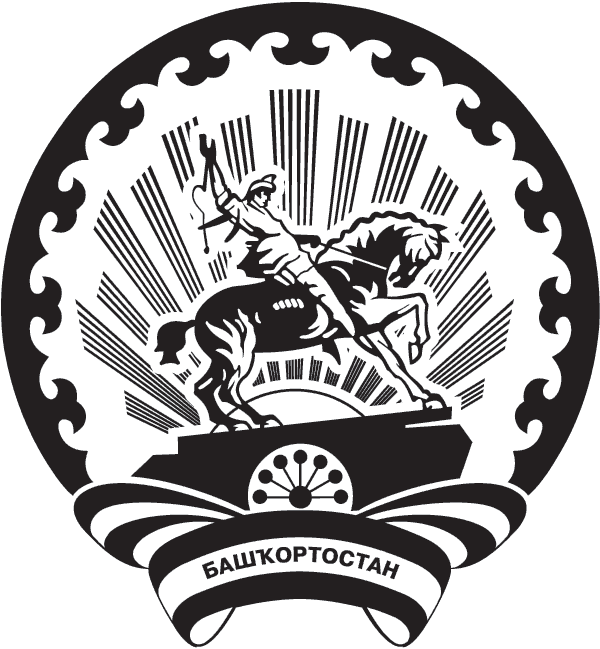 БАШКОРТОСТАН  РЕСПУБЛИКАҺЫ	ӘБЙӘЛИЛ РАЙОНЫМУНИЦИПАЛЬ  РАЙОНЫНЫҢ РАУИЛ АУЫЛ СОВЕТЫ АУЫЛБИЛӘМӘҺЕ  ХАКИМИӘТЕ453626, Ишкол, Матросова  урамы, 35тел. 2-64-30,2-64-74РЕСПУБЛИКА   БАШКОРТОСТАНМУНИЦИПАЛЬНЫЙ  РАЙОНАБЗЕЛИЛОВСКИЙ РАЙОНАДМИНИСТРАЦИЯ СЕЛЬСКОГО ПОСЕЛЕНИЯ  РАВИЛОВСКИЙ СЕЛЬСОВЕТ453626, д.Ишкулово, ул. Матросова 35тел. 2-64-30 э/адрес: ravil_abz@ufamts.ruИНН/КПП 0201002199/020101001  ОКПО 04283851ОГРН 1020202036030 ИНН/КПП 0201002199/020101001  ОКПО 04283851ОГРН 1020202036030 ИНН/КПП 0201002199/020101001  ОКПО 04283851ОГРН 1020202036030 